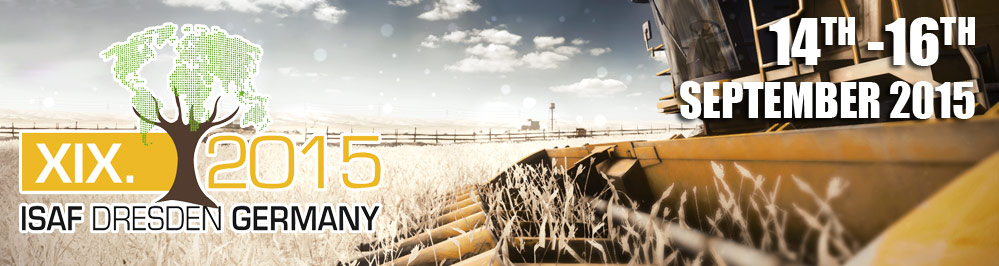 19th International Conference on Information Systems
for Agriculture and Forestry
ISAF 201514th – 16th September 2015 in Dresden, Germanytogether withOpen Data Hackathon for Agriculture, Forestry, Environment, Tourism and Rural development and the Club of Ossiach Networking EventConference topics:Open Data for Agriculture, Forestry and Rural developmentFuture Internet and AgriculturePrecision farming and precision forestry issuesICT in Agriculture and Rural Development ResearchSensors technologiesICT for Agriculture SustainabilityLand use, Land cover and rural planningFarming on CloudSpace technologies for Agriculture, Forestry and Rural DevelopmentEnvironmental risk managementInnovation and transfer of technologiesInternational cooperationAll accepted papers will be published in a digital collection ISAF2015. Selected articles will be published on the website Agris On-line (Papers in Economics and Informatics journal), which is indexed in Scopus  http://online.agris.cz.Important dates for sending contributions:July 15, 2015 Submission of abstracts
July 25, 2015 Notification of acceptance of abstracts
5 September 2015 Submission full version of the paper
October 31, 2015 Notification of acceptance article

Conference registration ISAF 2015 preliminary program and further information, please visit   http://www.isaf2015.info/Photos from last year's conference ISAF 2014
ISAF 2014 - Castle Jelgava, conference venue, photographer: Vojtech Lukas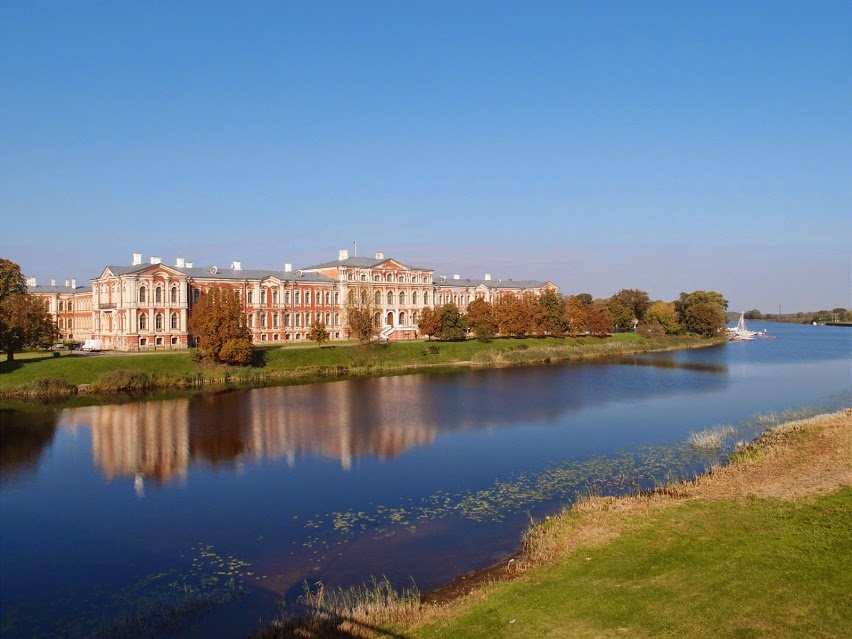 ISAF 2014 - RNDr. Karel Charvát, photographer: Irena Košková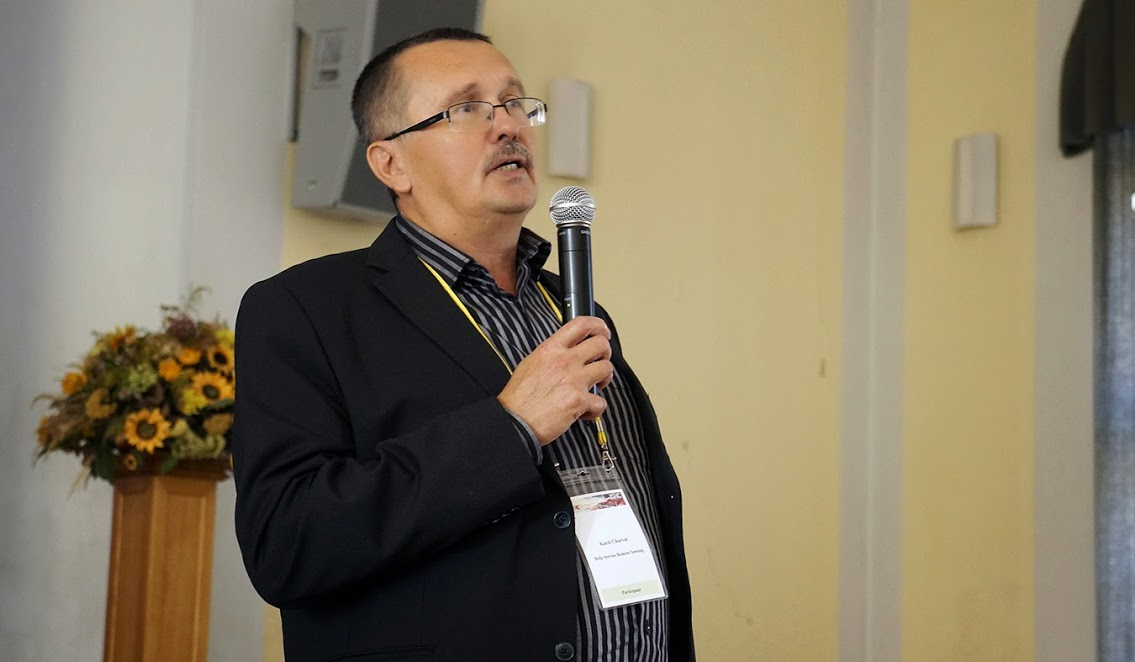 ISAF 2014 - the main conference, author photo: Sarka Horakova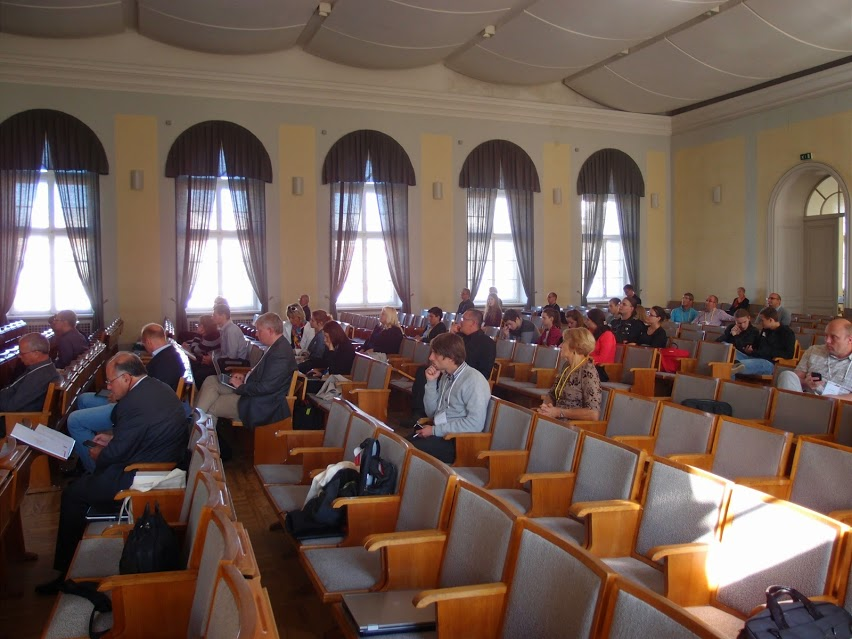 ISAF 2014 - Hackathon, author photos: Irena Košková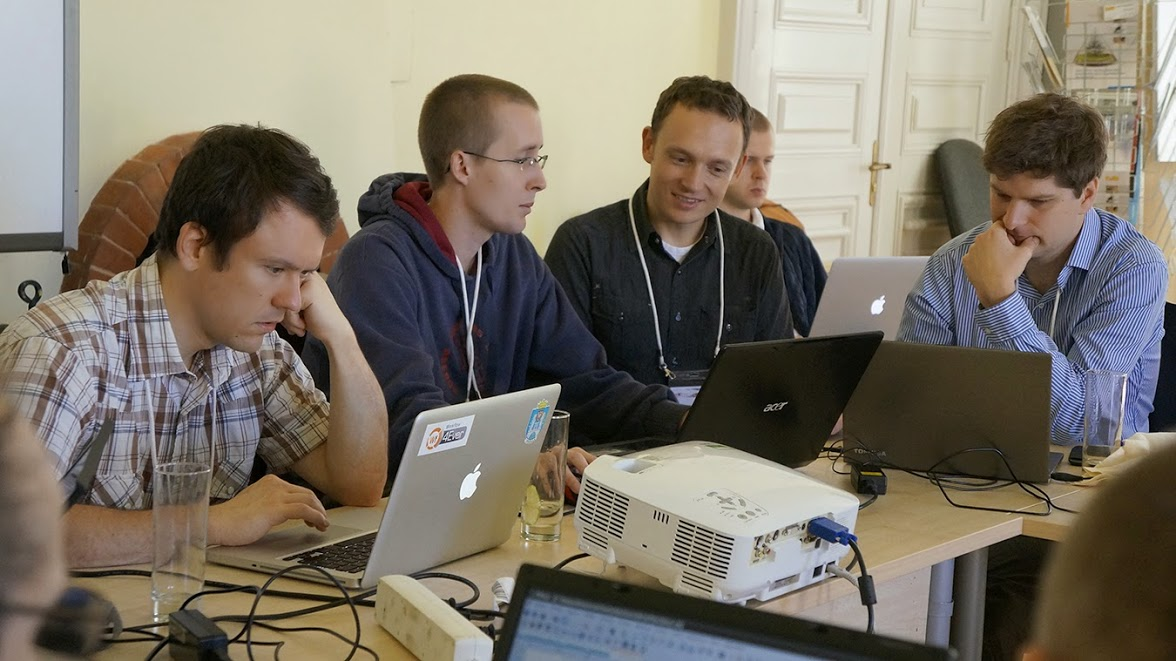 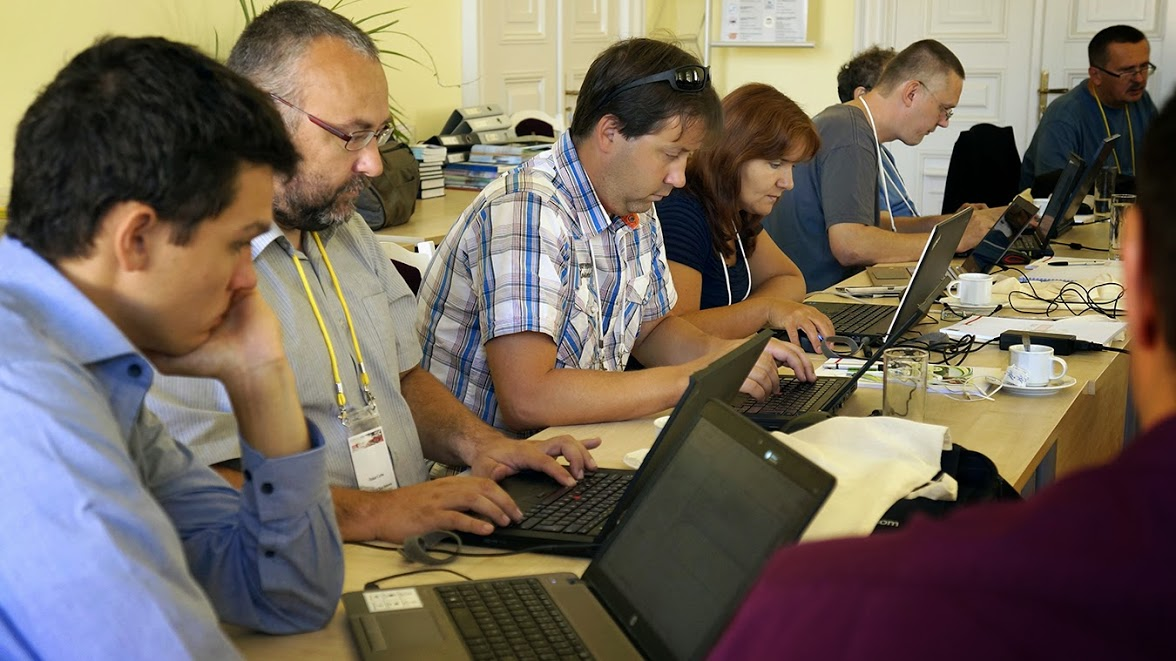 